V Hrubčiích dne 15.12.2022Vážení rodiče,oznamuji Vám, že vzhledem k vysoké nemocnosti žáků i zaměstnanců školy a s tím spojenými provozními důvody jsem se rozhodla vyhlásit na dny 19. 12.- 22. 12.2022 mimořádné ředitelské  volno. V tyto dny bude škola pro žáky uzavřena. Dne 23.12 jsou již oficiální vánoční prázdniny.Prosím, nechte děti, které se nám vrací do školy stále ještě kašlající a smrkající, doléčit, abychom se po Novém roce mohli ve škole sejít všichni zdraví .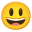 Přeji Vám všem hezké a klidné Vánoce prožité ve zdraví a stejně tak i další nový rok 2023.--Mgr. Radmila Smolková